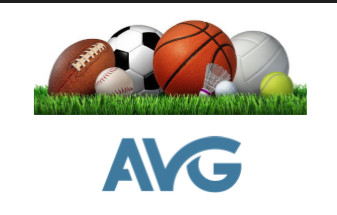 AVG verklaring Hierbij verklaart Stichting AVG voor Verenigingen dat gymnastiekvereniging Lycurgus-Hygiëa het AVG-programma heeft doorlopen en dat gymnastiekvereniging Lycurgus-Hygiëa zelf verklaart dat ze de inspanningen heeft verricht zoals die voortvloeien uit de Algemene Verordening Gegevensbescherming (AVG).Met het doorlopen van het AVG-programma van de Stichting AVG voor Verenigingen heeft gymnastiekvereniging Lycurgus-Hygiëa kennis over de materie, die door de AVG wordt geraakt, ontvangen en heeft men zelf verklaard naar eer en geweten aan de wet te voldoen. De onderdelen van de zelfverklaring door gymnastiekvereniging Lycurgus-Hygiëa zijn te vinden op de volgende pagina('s) van deze verklaring.Aldus opgemaakt te Gorinchem,d.d. 1-5-2018,door Stichting AVG voor Verenigingengevestigd aan de Stephensonweg 14 te Gorinchem.Door gymnastiekvereniging Lycurgus-Hygiëa is verklaard dat: De vereniging werkt volgens onderstaande doelbinding:Lidmaatschap Persoonsgegevens NAWTE + geboorte datum Overeenkomst 		Lidmaatschapsovereenkomst (papier of formulier op de website);Verwerkingen 	Ledenadministratie, contributieheffing, informatieverstrekking en uitnodigingen voor bijeenkomsten; 	Verwerking door wie 	Afdeling ledenadministratie en afdeling communicatie; Bewaartermijn Uitgangspunt: twee jaren na beëindiging van het lidmaatschap, behoudens de fiscale bewaarplicht van zeven jaar (voor zover relevant).Leden vullen een papieren inschrijfformulier in dat wordt verwerkt in Digimembers (programma van KNGU). Wanneer het lidmaatschap wordt beëindigd wordt dit na een kwartaal verwerkt en het lid verwijderd uit het DIgimembersbestand. Aanmelden voor nieuwsbrief Persoonsgegevens 	Naam en e-mailadres; Overeenkomst 		Aanmelding voor nieuwsbrief (formulier op de website); Verwerkingen 		Informatie verstrekking in de vorm van nieuwsbrieven; Verwerking door wie 	Afdeling communicatie; Bewaartermijn Gedurende de periode dat men aangemeld is.Er wordt per kwartaal een clubblad uitgegeven. Medewerkers Persoonsgegevens 	NAWTE + geboortedatum, kopie ID en bankgegevens; Overeenkomst 		Arbeidsovereenkomst; Verwerkingen 		Salariëring; Verwerking door wie 	HRM-afdeling; Bewaartermijn 		Afhankelijk van het feit welke gegevens het betreft.Beschrijf hieronder kort uw situatie: Een aantal trainers zijn verbonden aan een salaris via Sportkader. De overige trainers ontvangen een vergoeding. Medewerkersfoto’s op de website Persoonsgegevens 	Naam + foto; Overeenkomst 		Aanvullende personeelsovereenkomst; Verwerkingen 		Medewerkersfoto’s op website; Verwerking door wie 	Administratie, afdeling communicatie; Bewaartermijn 	Uitgangspunt: behoudens toestemming worden foto's verwijderd nadat een persoon uit dienst treedt.De website wordt regelmatig geüpdatet en foto's worden per seizoen herzien/verwijderd. Vrijwilligers Persoonsgegevens 	NAWTE; Overeenkomst 		Vrijwilligersovereenkomst; Verwerkingen 		Informatieverstrekking; Verwerking door wie 	Afdeling communicatie, vakkennisafdelingen en/of relatie beheerder;Bewaartermijn 	Uitgangspunt: twee jaren na beëindiging van het lidmaatschap, behoudens de fiscale bewaarplicht van zeven jaar (voor zover relevant).Het bestuur werkt op vrijwillige basis. Daarnaast zijn er een aantal commissies waar vrijwilligers voor ingezet worden. Er zal door alle vrijwilligers + trainers een geheimhoudingsverklaring ondertekend gaan worden. De vereniging verklaart verder:Wij als vereniging hebben onze privacy policy niet vindbaar gemaakt op de website van de vereniging.Wij zijn bezig om de privacy policy te verwerken. Daarna zal hij op de website geplaatst worden. Wij als vereniging verwijzen in al onze documenten (lidmaatschap overeenkomst, aanmeldingsformulier, etc.) waarin persoonsgegevens staan naar onze privacy policy op de website van de vereniging.Op alle documenten zal een verwijzing komen voor de website.Wij als vereniging verklaren dat wij ook persoonsgegevens doorgeven aan andere partijen waarmee we geen verwerkersovereenkomst hebben afgesloten.Voor enkele trainers is er een contract afgesproken met Sportkader voor verwerking van hun salaris. Er zal met Sportkader een overeenkomst worden besproken en vervolgens worden overeengekomen.Het programma Digimembers wordt door de KNGU beheerd en geüpdatet. Privé pc's zijn beschermd met een antivirus programma.Wij als vereniging hebben de persoonsgegevens alleen opgeslagen op computers/servers met beveiligingssoftware waarbij zowel de beveiligingssoftware als het besturingssysteem ingesteld zijn om automatisch updates op te halen en te installeren.Persoonsgegevens worden beveiligd door een back-up op een externe harde schijf.Wij als vereniging hebben de opgeslagen persoonsgegevens beveiligd met een back-up.Wij als vereniging verklaren dat wij nooit persoonsgegevens overdragen aan of opslaan bij partijen die gevestigd zijn buiten de EU.Persoonsgegevens worden verwijderd na uitschrijving uit het digitale bestand. Deze gegevens worden 1 jaar bewaard en dan vernietigd.Wij als vereniging verklaren dat wij alle persoonsgegevens vernietigen als de overeenkomst op grond waarvan ze verkregen zijn verlopen is of de toestemming is ingetrokken.Passende beveiligingsmaatregelen zijn als volgt ingevuld:Binnen enkele weken zullen alle betrokkenen een geheimhoudingsverklaring ondertekend hebben. Het persoonsgegevens programma Digimembers is beveiligd met gebruikersnaam en wachtwoord.Software is beveiligd met gebruikersnaam en wachtwoord.Computers zijn beveiligd met gebruikersnaam en wachtwoord.Telefoons zijn beveiligd met een code of vingerherkenning.Wij hebben medewerkers opgeleid en een geheimhoudingsverklaring laten tekenen.Zowel bij Digimembers als bij de privé pc's zijn gebruikersnaam en wachtwoord ingesteld.Wij als vereniging hebben de persoonsgegevens altijd opgeslagen achter de beveiliging van minimaal een gebruikersnaam en een wachtwoord.De papieren persoonsgegevens worden bewaard bij een medewerker met een goed beveiligde woning.Wij als vereniging hebben papieren documenten waarop de persoonsgegevens staan, opgeslagen achter slot en grendel.Wij als verenigingen maken geen gebruik van digitale direct markering.Voor alle activiteiten en lessen van jeugdleden wordt toestemming gevraagd aan ouders.Wij als vereniging verklaren dat wij alleen persoonsgegevens van minderjarigen verwerken als daarvoor schriftelijke toestemming is gegeven door de ouder, verzorger of wettelijke vertegenwoordiger.Aldus verklaard door: 	Naam vereniging: Gymnastiekvereniging Lycurgus-HygiëaNaam persoon: 	Wout van CadsandPlaats: 			KrommenieDatum: 		1 mei 2018